CANTORES OLICANAESINGING DAY WITH BOB CHILCOTT - SATURDAY 11TH MAY 2024BOOKING FORMTo return the form and make a payment, you have the following options:Booking:Either1	Type your details into the text boxes below, save the file, then attach the file to an email and send it to cantoresworkshops@gmail.com preferably with a bank transfer (see Payment below)Or2	Print the blank booking form, complete it by hand and send it to Cantores Olicanae, c/o 10 South Close, Guiseley, Leeds, LS20 8JD.    If you would prefer to make a bank transfer instead of enclosing a cheque with your form, please indicate the reference details on your booking form (see Payment below)Or	3	Book via Eventbrite but please also complete and submit a Cantores Olicanae booking form directly to us (so that have details of your voice part, contact details etc)	*** YOUR BOOKING FORM AND PAYMENT MUST BE RECEIVED BY THURSDAY, 9th MAY AND WILL BE ALLOCATED ON A “FIRST COME, FIRST SERVED” BASIS ***Payment:Make a direct bank transfer of £25 to Cantores Olicanae (sort code 05-05-30; account number 35008895) by Thursday, 9th May at the latest.  Please add a reference to your payment in the form of “CASBrownT” where “Brown” is your surname and “T” is your initial. This will help us keep track of payments.Or 2     Post a cheque for £25 made payable to Cantores Olicanae with your form.NB If booking by Eventbrite your payment will be sent to us from them, but please also complete a Cantores Olicanae booking form and submit it directly to Cantores Olicanae, c/o 10 South Close, Guiseley, Leeds, LS20 8JDThere is no attendance charge for students in full-time education – please indicate accordingly. CANTORES OLICANAESINGING DAY WITH BOB CHILCOTT 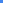 SATURDAY, 11th MAY 2024BOOKING FORMName:                                      				 BLOCK CAPITALS PLEASEVoice:		Soprano 	   Alto 	Tenor 	Bass Postcode:                  Email address:                                                        Home/mobile telephone number: I am a full-time student      I require disabled access     I am booking for a child who is under 18 (must be accompanied by a parent or responsible adult) □PaymentI have enclosed a cheque for £25        ORI have made a bank transfer of £25          My reference is:    ______________________________OR   I have booked and paid via Eventbrite   My Eventbrite reference is:   _________________________________	If you have any queries, please ring Anne on 07729 633136.  